Transfer Planning Guide from Kankakee Community College (KCC) to Calumet College of St. Joseph (CCSJ)Major: Biomedical Science(Forensic Science/Health Science/Kinesiology/Life Science/Medical Laboratory Science)Completing your Associate in Arts degree at Kankakee Community College with the following course selections will meet most of the general education and major core requirements for Calumet College of St. Joseph for Biomedical Science.  There are mission-directed general education courses you will complete at CCSJ.  If you are planning to transfer without the AA degree, contact Admissions at CCSJ to discuss course planning (219-473-7770; admissions@ccsj.edu).Transfer students wishing to enter the Biomedical and Health Sciences Department shall maintain a 2.25 GPA in their science major classes and a minimum cumulative GPA of 2.0.All students within the Biomedical and Health Sciences Department must maintain a minimum GPA of 2.25 in their science major courses and a minimum cumulative GPA of 2.0. If a student’s GPA drops below the required minimum GPA, he or she will have a one-semester probation period to increase their GPA. During this probationary period, the student must meet with the advising office, an assigned mentor, and the Student Success Center for additional support to get back on track. Students who are not successful in raising their GPA within a one-semester period will lose their eligibility to graduate with a degree in Biomedical Science.The College reserves the right to require on-campus assessment as a condition of admission for transfer students when appropriate, based on the information submitted in the application process. Calumet College of St. Joseph will accept no more than 66 semester hours from a junior/community college and no more than 94 semester hours from a four-year college toward a bachelor’s degree.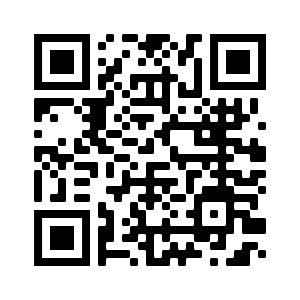 Kankakee Community College Courses for AA Meets the following at Calumet College of St. JosephKankakee Community College General Education categoriesThe following are the Kankakee Community courses that are equivalent to CCSJ requirements.Meets General Education at CCSJ unless otherwise indicated.Communication ENGL 1613 (C grade or higher)EMCO 103-3 Communication ENGL 1623elective-3Communication COMM 1553EMCO 150-3 MathematicsChoose one from the courses listed in order to meet both KCC and CCSJMATH 1713MATH 110-4MathematicsChoose one from the courses listed in order to meet both KCC and CCSJMATH 1774MATH 171-4Fine Arts & Humanities*Choose two from the courses listed in order to meet both KCC and CCSJ. KCC requires an additional Fine Arts & Humanities for gen ed coreONE: ARTS 1503 or ARTS 1513 or ARTS 1553 OR ARTS 1603 OR ARTS 1623 OR ARTS 1633 OR ARTS 1643 ARTS 100-3 Fine Arts & Humanities*Choose two from the courses listed in order to meet both KCC and CCSJ. KCC requires an additional Fine Arts & Humanities for gen ed corePHIL 2513 or PHIL 2713PHIL 200-3 Fine Arts & Humanities*Choose two from the courses listed in order to meet both KCC and CCSJ. KCC requires an additional Fine Arts & Humanities for gen ed coreadditional Fine Arts & Humanities from KCC optionselective hoursSocial & Behavioral Sciences* Take PSYCH 101 to meet both KCC and CCSJ requirements. The PSYCH course meets a major requirement at CCSJ; to meet general education at KCC & CCSJ, select two of the other listed courses or complete CCSJ gen ed upon transfer. KCC requires an additional Social & Behavioral Science for gen ed coreECON 201 or ECON 202ECON 160-3 Social & Behavioral Sciences* Take PSYCH 101 to meet both KCC and CCSJ requirements. The PSYCH course meets a major requirement at CCSJ; to meet general education at KCC & CCSJ, select two of the other listed courses or complete CCSJ gen ed upon transfer. KCC requires an additional Social & Behavioral Science for gen ed coreHIST 1513 or  HIST 2903HIST 110-3Social & Behavioral Sciences* Take PSYCH 101 to meet both KCC and CCSJ requirements. The PSYCH course meets a major requirement at CCSJ; to meet general education at KCC & CCSJ, select two of the other listed courses or complete CCSJ gen ed upon transfer. KCC requires an additional Social & Behavioral Science for gen ed corePSYC 1813PSY 100-3 (major requirement)Social & Behavioral Sciences* Take PSYCH 101 to meet both KCC and CCSJ requirements. The PSYCH course meets a major requirement at CCSJ; to meet general education at KCC & CCSJ, select two of the other listed courses or complete CCSJ gen ed upon transfer. KCC requires an additional Social & Behavioral Science for gen ed coreSOCY 2513 or SOCY 2523SOCL 210-3 Social & Behavioral Sciences* Take PSYCH 101 to meet both KCC and CCSJ requirements. The PSYCH course meets a major requirement at CCSJ; to meet general education at KCC & CCSJ, select two of the other listed courses or complete CCSJ gen ed upon transfer. KCC requires an additional Social & Behavioral Science for gen ed coreadditional Social& Behavioral from KCC optionselective hoursPhysical Sciences & Life SciencesChoose one from the courses listed in order to meet both KCC and CCSJ.KCC requires an additional Science for gen ed coreBIOL 1503 or BIOL 1504BIOL 115-4-5 Physical Sciences & Life SciencesChoose one from the courses listed in order to meet both KCC and CCSJ.KCC requires an additional Science for gen ed coreCHEM 1614 or CHEM 1624CHEM 200-4-5 Physical Sciences & Life SciencesChoose one from the courses listed in order to meet both KCC and CCSJ.KCC requires an additional Science for gen ed coreNo equivalentGEOL 110-4 Physical Sciences & Life SciencesChoose one from the courses listed in order to meet both KCC and CCSJ.KCC requires an additional Science for gen ed coreadditional Science from KKC optionselective hoursGeneral Education core  REQUIRED A.A. DEGREE PROGRAM TOTAL: 62 Hours * Refer to the KCC AA/AS guidelines for a list of course choices in Section I. Note: Students are strongly encouraged to complete up to 80 hours at KCC by taking additional electives which will reduce the CCSJ Electives. The total will vary depending on the concentration selected for the BA.REQUIRED A.A. DEGREE PROGRAM TOTAL: 62 Hours * Refer to the KCC AA/AS guidelines for a list of course choices in Section I. Note: Students are strongly encouraged to complete up to 80 hours at KCC by taking additional electives which will reduce the CCSJ Electives. The total will vary depending on the concentration selected for the BA.Electives at Kankakee Community CollegeKankakee Community College Courses for AA Meets the following at Calumet College of St. Joseph for BIOMEDICAL SCIENCE These courses will be needed for the major at CCSJ.  Select courses to complete your electives at KCC; up to 66 total hours can transfer to CCSJ.BIOL 1503 or BIOL 1504BIOL 115/115L/115SThese courses will be needed for the major at CCSJ.  Select courses to complete your electives at KCC; up to 66 total hours can transfer to CCSJ.BIOL 1514 or BIOL 1524BIOL 205/205L/205SThese courses will be needed for the major at CCSJ.  Select courses to complete your electives at KCC; up to 66 total hours can transfer to CCSJ.No equivalentCHEM 143/143LThese courses will be needed for the major at CCSJ.  Select courses to complete your electives at KCC; up to 66 total hours can transfer to CCSJ.CHEM 1614 or CHEM 1624CHEM 200/200L/200S*Optional: students may transfer 66 hours to CCSJ from a community college.  To meet CCSJ degree requirements, it is recommended that students select from courses below.   *Optional: students may transfer 66 hours to CCSJ from a community college.  To meet CCSJ degree requirements, it is recommended that students select from courses below.   Kankakee Community College options CCSJ requirementIf courses listed in Fine Arts & Humanities on page 1 are not completed as part of the IAI Core, the following will meet CCSJ requirements: HUMS 1513 1534 1553 1712 1813 1833 1853 2613 2903Meets general education Humanities at CCSJIf courses listed in Social & Behavioral Sciences on page 1 are not completed as part of the IAI Core, one of the following will meet a CCSJ requirement: SOCY 1613 2513 2523 2543 2553Meets general education Social Sciences at CCSJother courses can be transferred will transfer as general elective credit 